https://mgkh.mosreg.ru/sobytiya/novosti-ministerstva/20-01-2023-16-52-47-zhiteli-podmoskovya-mogut-obratitsya-po-vsem-voproЖители Подмосковья могут обратиться по всем вопросам ЖКХ на Единый портал жилищно-коммунальных услуг Московской области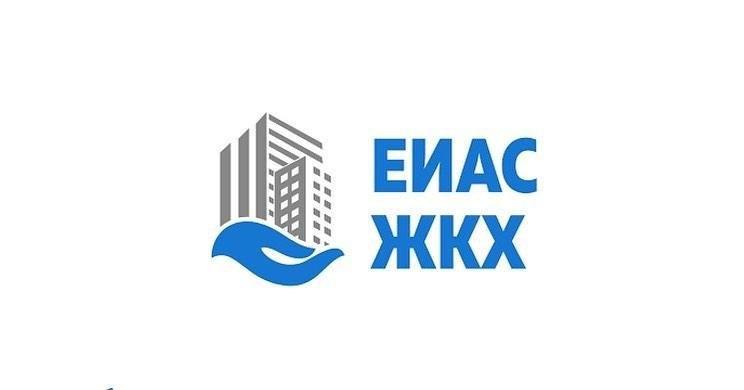 Единый  портал жилищно-коммунальных услуг Московской области - информационно-аналитическая система (ЕИАС) в сфере ЖКХ Подмосковья, разработанная ПАО «Ростелеком» совместно с Министерством жилищно-коммунального хозяйства региона.С ее помощью каждый житель Подмосковья может:· написать обращение в Правительство Московской области;· организовать и администрировать общедомовые чаты;· уведомить других собственников и нанимателей жилых помещений  по вопросам функционирования как отдельного дома, так и для целых районов;· посмотреть электронный паспорт дома;· изучить данные об общедомовых приборах учета;· узнать доступный список интернет провайдеров в доме;· оплатить услуги ЖКХ;· в режиме онлайн собственник может направить заявку в управляющую организацию о проведении необходимых работ;· провести общее собрание собственников в режиме онлайн;«Для удобства жителей Подмосковья «ЕИАС ЖКХ» можно пользоваться, как с помощью компьютера (сайт dom.mosreg.ru), так и скачав мобильное приложение. Портал аккумулирует актуальную, достоверную и полноценную информацию по многоквартирным домам (МКД) в Московской области в разделе «Паспорт дома», индивидуальным жилым домам, о деятельности управляющих компаний (УК), ресурсоснабжающих организаций (РСО), а также органов местного самоуправления», - рассказал министр жилищно-коммунального хозяйства Антон Велиховский.Если зайти во вкладку «Паспорт дома» и задать в меню поиска адрес интересующего МКД, можно получить полный объем информации о нем, включая сведения о конструктивных элементах, поставщиках коммунальных услуг, отчеты о работе управляющей компании, состоянии дома, сроках проведения текущего и капитального ремонта.Одним из самых популярных сервисов на портале является проведение общих собраний собственников онлайн. Более трех лет назад Московская область первой в Российской Федерации внедрила электронный формат проведения ОСС в Российской Федерации.Принять участие в общедомовых вопросах можно в любое время и в любом месте, где доступен интернет. На указанный в личном кабинетеe-mailприходят уведомления и дополнительное информирование о начале голосований, формирование протокола общего собрания происходит автоматически в течение часа после завершения голосования. Защищенный портал полностью исключает неправильный подсчет голосов. Кроме этого, онлайн система проведения собраний автоматически исключает ряд дополнительных нарушений, например, порядок уведомления о предстоящем собрании, неправильное оформление решений собственников, некорректно оформленные доверенности, устаревшие сведения о праве собственности на помещение и нарушение порядка передачи документов в ГЖИ.«Только за прошлый год жители Подмосковья провели почти 14 тыс. общих собраний собственников онлайн», - добавил Антон Велиховский.Провести голосование можно по любой тематике, предусмотренной Жилищным кодексом Российской Федерации. В частности, жители включены в процесс утверждения отчёта управляющей организации об исполнении договора управления МКД за предыдущий год, согласовывают размер платы за содержание и ремонт общего имущества в МКД, рассматривают предложения управляющей организации по перечню и объёмам работ и услуг по содержанию и ремонту общего имущества в МКД, сроках их выполнения и стоимости, выбор совета дома, реконструкция дома, капитальный ремонт общего имущества в многоквартирном доме, переустройство и перепланировка помещений, входящих в состав общего имущества, предел использования земельного участка, на котором расположен дом, его благоустройство, заключение договоров на установку рекламных конструкций и другие вопросы.Данный проект реализован в рамках исполнения государственной программы «Цифровое Подмосковье» на 2018-2024 годы и приоритетного проекта Московской области «Умные города Подмосковья».Обновлено: 20 января 2023 г.